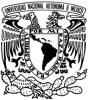 UNIVERSIDAD NACIONAL AUTÓNOMA DE MÉXICO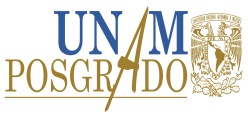 PROGRAMA DE MAESTRIA Y DOCTORADO EN  ESTUDIOS MESOAMERICANOSFACULTAD DE FILOSOFÍA Y LETRASINSTITUTO DE INVESTIGACIONES FILOLÓGICASPrograma de actividad académicaUNIVERSIDAD NACIONAL AUTÓNOMA DE MÉXICOPROGRAMA DE MAESTRIA Y DOCTORADO EN  ESTUDIOS MESOAMERICANOSFACULTAD DE FILOSOFÍA Y LETRASINSTITUTO DE INVESTIGACIONES FILOLÓGICASPrograma de actividad académicaUNIVERSIDAD NACIONAL AUTÓNOMA DE MÉXICOPROGRAMA DE MAESTRIA Y DOCTORADO EN  ESTUDIOS MESOAMERICANOSFACULTAD DE FILOSOFÍA Y LETRASINSTITUTO DE INVESTIGACIONES FILOLÓGICASPrograma de actividad académicaUNIVERSIDAD NACIONAL AUTÓNOMA DE MÉXICOPROGRAMA DE MAESTRIA Y DOCTORADO EN  ESTUDIOS MESOAMERICANOSFACULTAD DE FILOSOFÍA Y LETRASINSTITUTO DE INVESTIGACIONES FILOLÓGICASPrograma de actividad académicaUNIVERSIDAD NACIONAL AUTÓNOMA DE MÉXICOPROGRAMA DE MAESTRIA Y DOCTORADO EN  ESTUDIOS MESOAMERICANOSFACULTAD DE FILOSOFÍA Y LETRASINSTITUTO DE INVESTIGACIONES FILOLÓGICASPrograma de actividad académicaUNIVERSIDAD NACIONAL AUTÓNOMA DE MÉXICOPROGRAMA DE MAESTRIA Y DOCTORADO EN  ESTUDIOS MESOAMERICANOSFACULTAD DE FILOSOFÍA Y LETRASINSTITUTO DE INVESTIGACIONES FILOLÓGICASPrograma de actividad académicaUNIVERSIDAD NACIONAL AUTÓNOMA DE MÉXICOPROGRAMA DE MAESTRIA Y DOCTORADO EN  ESTUDIOS MESOAMERICANOSFACULTAD DE FILOSOFÍA Y LETRASINSTITUTO DE INVESTIGACIONES FILOLÓGICASPrograma de actividad académicaDenominación:  Culturas de Oaxaca IDenominación:  Culturas de Oaxaca IDenominación:  Culturas de Oaxaca IDenominación:  Culturas de Oaxaca IDenominación:  Culturas de Oaxaca IDenominación:  Culturas de Oaxaca IDenominación:  Culturas de Oaxaca IClave: Semestre:Campo de conocimiento:Campo de conocimiento:Campo de conocimiento:Campo de conocimiento:No. de créditos: Carácter: Obligatoria (  ) Optativa ( X )    de elección  ( X )Carácter: Obligatoria (  ) Optativa ( X )    de elección  ( X )Carácter: Obligatoria (  ) Optativa ( X )    de elección  ( X )HorasHorasHoras por semana: Horas al semestreTipo: Tipo: Tipo: Teoría:Práctica:3Tipo: Tipo: Tipo: 3Modalidad: Modalidad: Modalidad: Duración del programa: SemestralDuración del programa: SemestralDuración del programa: SemestralDuración del programa: SemestralSeriación:       No ( X )         Si (  )         Obligatoria (     )      Indicativa (  )Actividad académica subsecuente:Actividad académica antecedente: Objetivos generales: Que el estudiante tenga suficiente conocimientos de la historia indígena de Oaxaca, para que pueda entender la diversidad cultural de la región.Objetivos específicos: A través de explicaciones de fuentes indígenas prehispánicas y coloniales se expone el estudiante a la gran diversidad cultural e histórica del actual estado de Oaxaca. Se enseña las convenciones para poder leer las fuentes pictográficas y la literatura básica sobre los documentos más importantes. Asimismo, se discutirá el cambio a la sociedad colonial que forma una de las bases para lo que son las actuales culturas indígenas de Oaxaca. Así, es estudiante tendrá una idea básica sobre la complejidad cultural del estado de Oaxaca y cómo estudarla.Índice temáticoÍndice temáticoÍndice temáticoÍndice temáticoÍndice temáticoUnidadTema HorasHorasHorasUnidadTema TeóricasTeóricasPrácticasEl inicio del mundoLa fundación de los linajes mixtecos hasta 8 VenadoEl Valle de Coixtlahuaca y sus linajesLos zapotecos del Valle de Oaxaca y el Istmo de TehuantepecDe documentos de linajes a documentos de tierras2666Total de horas:Total de horas:Suma total de horas:Suma total de horas:323232Contenido TemáticoContenido TemáticoUnidadTema y subtemas1Introducción- La diversidad y la unidad en Oaxaca- Lenguas, culturas e historia- La gran diversidad de fuentesEl inicio del mundo  - Cada documento es un mundo   - Diversidad desde el inicio del mundoLa fundación de los linajes mixtecos hasta 8 Venado  - El inicio del mundo mixteco- La tradición historiográfico de Tilantongo- Los contactos entre la Mixteca y MesoaméricaEl Valle de Coixtlahuaca y sus linajes- El inicio del mundo chochona- La historia pintada en múltiples documentos- La relación entre los chochonas y la historia mixtecaLos zapotecos del Valle de Oaxaca y el Istmo de Tehuantepec- Las 3 frases históricas zapotecas- La conquista zapoteco del Istmo- La Colonia y los cambios en los señoríosDe documentos de linajes a documentos de tierras- La Colonia y el inicio de una nueva era- Nuevas necesidades en un nuevo mundo- Del señorío a la república de IndiosBibliografía básica:  Anders, Ferdinand, Maarten Jansen y Luis Reyes García1992	Origen e Historia de los Reyes Mixtecos. Codice Vindobonensis. Fondo de Cultura Economica, México.Boone, Elizabeth Hill2000	Stories in Red and Black. Pictorial Histories of the Aztecs and Mixtecs. University of Texas Press, Austin.Doesburg, Bas van & Olivier Van Buren1998	The Prehispanic History of the Valley of Coixtlahuaca. En: Códices, caciques y comunidades, Maarten Jansen y Luis Reyes García (eds.), Cuadernos de Historia Latinoamericana, No. 5, AHILA, Leiden, pp. 103-160.Hermann Lejarazu, Manuel2003	Codice Muro. Un documento mixteco colonial. Gobierno del Estado de Oaxaca, Oaxaca.Oudijk, Michel R.2000	Historiography of the Bènizàa. The Postclassic and Early Colonial Periods (1000-1600 A.D.). Research School CNWS, Leiden.2008	Una nueva historia zapoteca. La importancia de regresar a las fuentes primarias. En: Pictografía y escritura alfabética en Oaxaca. Sebastián van Doesburg (ed.), Instituto Estatal de Educación Pública de Oaxaca, Oaxaca, pp. 89-116.Bibliografía básica:  Anders, Ferdinand, Maarten Jansen y Luis Reyes García1992	Origen e Historia de los Reyes Mixtecos. Codice Vindobonensis. Fondo de Cultura Economica, México.Boone, Elizabeth Hill2000	Stories in Red and Black. Pictorial Histories of the Aztecs and Mixtecs. University of Texas Press, Austin.Doesburg, Bas van & Olivier Van Buren1998	The Prehispanic History of the Valley of Coixtlahuaca. En: Códices, caciques y comunidades, Maarten Jansen y Luis Reyes García (eds.), Cuadernos de Historia Latinoamericana, No. 5, AHILA, Leiden, pp. 103-160.Hermann Lejarazu, Manuel2003	Codice Muro. Un documento mixteco colonial. Gobierno del Estado de Oaxaca, Oaxaca.Oudijk, Michel R.2000	Historiography of the Bènizàa. The Postclassic and Early Colonial Periods (1000-1600 A.D.). Research School CNWS, Leiden.2008	Una nueva historia zapoteca. La importancia de regresar a las fuentes primarias. En: Pictografía y escritura alfabética en Oaxaca. Sebastián van Doesburg (ed.), Instituto Estatal de Educación Pública de Oaxaca, Oaxaca, pp. 89-116.Bibliografía complementaria:Bibliografía complementaria:Sugerencias didácticas: Exposición oral		               (x)Exposición audiovisual	               (x)Ejercicios dentro de clase	               ( )Ejercicios fuera del aula	               (x)Seminarios		               ( )Lecturas obligatorias	                                 (x)Trabajo de investigación	               ( )Prácticas de taller o laboratorio                  ( )Prácticas de campo	                                (  )Otras: ____________________                (  )Mecanismos de evaluación del aprendizaje de los alumnos: Exámenes parciales		                   (  )Examen final escrito		                   (x)Trabajos y tareas fuera del aula	                   (x)Exposición de seminarios por los alumnos    (  )Participación en clase	                                    (x)Asistencia	                                                      ( )Seminario                                                       (  )Otras:                                                              (  )Línea de investigación: HistoriografíaLínea de investigación: HistoriografíaPerfil profesiográfico: Perfil profesiográfico: 